Composition d’une rocheExp 2.1SCIENCE Présenter à Daniel BlaisPar Jacob LessardE S V24 octobre 2018Observation : Si on a une roche et une loupe on va parler de composition d’une rocheInterrogation : Lequel de ces minéraux est de la biotite?Hypothèse : Je suppose que c’est #33Matériel : Une roche et loupeManipulation :   j’ai pris une photoRésultat :                       Analyse : D’après nos notes de cours, le granite est composer de feldpath, de biotite et de quartz.Alors d’après mes résultats, la biotite serait l’inconnue #33(raison pour ce numéro)-Raison parce que ce n’est pas #14 ceci était du magétite-Raison parce que ce n’est pas #4 ceci était du graphiteConclusion : j’avais raison donc mom hypothèse était vraiComposition d’une roche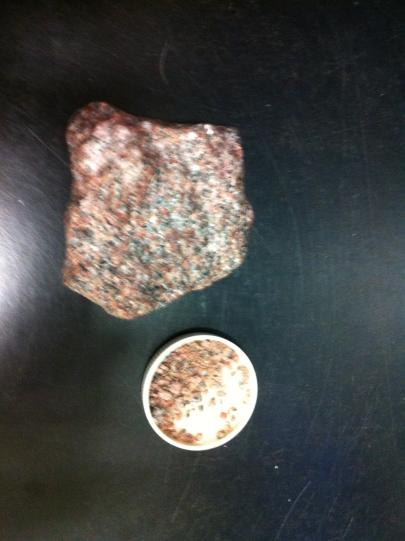 